           CTDOT - PERMIT NEED DETERMINATION FORM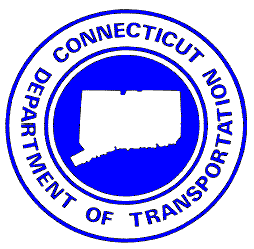 MUNICIPAL PROJECTSA LOCATION MAP AND DETAILED PROJECT DESCRIPTION MUST ACCOMPANY THIS REQUESTTOWN(S):  STATE PROJECT #  CORE PROJECT #  STATE FUNDING SOURCE:  FEDERAL FUNDING IN ANY PHASE (ROW/PE/CN)    YES          NO      IF YES, PROGRAM:  DOT DESIGN CONTACT:  PROJECT DESCRIPTION:  ROAD NAME:  BRIDGE NUMBER:   WATERWAY:   DA DATE:   FDP DATE:   ANTICIPATED CONSTRUCTION START CONSTRUCTION OVERSIGHT:  MUNICIPAL PROJECTS (TO BE COMPLETED BY OEP)THE MUNICIPALITY SHALL DETERMINE STATE & FEDERAL PERMITTING NEEDS.  FLOOD MANAGEMENT PERMITTING IS TO BE APPROVED PRIOR TO SUBMISSION OF ANY OTHER STATE/FEDERAL PERMIT.NATURAL RESOURCES  NO CONCERNS  WILD & SCENIC RIVER   FISHERIES COORDINATION 	  DEEP FISHERIES	  NATIONAL MARINE FISHERIES - EFH  NDDB COORDINATION  FEDERALLY LISTED SPECIES - ESA SECTION 7	  US FISH & WILDLIFE	  NATIONAL MARINE FISHERIES  SOLE SOURCE AQUIFER PROTECTION AREAFLOOD MANAGEMENT CERTIFICATION  NOT REQUIRED  ADDITIONAL INFORMATION REQUIRED  FLOOD MANAGEMENT GENERAL (H&D)  FLOOD MANAGEMENT MOU (H&D, OEP, TOWN)  INDIVIDUAL FLOOD MANAGEMENT (DEEP-LWRD)	  WITH EXEMPTION  INTERAGENCY COORDINATION MEETING CANDIDATE MUNICIPAL COMMENTS CONCURRENCE OF MUNICIPAL COMPLETION:  DATE:  STAFF SIGNATURE					    SUPERVISOR SIGNATURENOTICE:  IF PROJECT CHANGES IN SCALE OR SCOPE, PERMIT NEEDS MAY CHANGE AND OEP SHOULD BE CONSULTED. 